Name of Journal: World Journal of PsychiatryManuscript NO: 66757Manuscript Type: META-ANALYSISEffectiveness of cognitive behavioral therapy-based interventions on health outcomes in patients with coronary heart disease: A meta-analysisLi YN et al. Efficacy of cognitive behaviour therapy on CHDYan-Ni Li, Nicholas Buys, Samantha Ferguson, Zhan-Jiang Li, Jing SunYan-Ni Li, Jing Sun, School of Medicine and Dentistry, Griffith University, Gold Coast Q4222, Queensland, AustraliaNicholas Buys, Ferguson Samantha, Jing Sun, Menzies Health Institute Queensland, Griffith University, Gold Coast Q4222, Queensland, AustraliaZhan-Jiang Li, The National Clinical Research Center for Mental Disorders and Beijing Key Laboratory of Mental Disorders, Beijing Anding Hospital, Beijing 100088, ChinaZhan-Jiang Li, Advanced Innovation Center for Human Brain Protection, Capital Medical University, Beijing 100069, ChinaAuthor contributions: Sun J contributed to the paper conceptualization and design; Sun J and Li YN contributed to research design; Sun J and Li YN compiled studies and extracted data; Li YN conducted statistical and meta-analysis, completed table and figure presentation; Sun J and Li YN conducted writing of the paper; Buys N, Ferguson S and Li ZJ edited the draft; Sun J and Li YN revised and proofed the final revised version of the paper.Corresponding author: Jing Sun, PhD, Associate Professor, School of Medicine and Dentistry, Griffith University, G40 8.23, Gold Coast Q4222, Queensland, Australia. j.sun@griffith.edu.auReceived: April 9, 2021Revised: July 27, 2021Accepted: October 18, 2021Published online: November 19, 2021AbstractBACKGROUNDRecently, the efficacy of cognitive behavioral therapy (CBT)-based intervention on health outcomes in patients with coronary heart disease (CHD) has been recognized in randomized controlled trials (RCTs), but no comprehensive systematic review has been conducted. To address this research gap, our study aimed to evaluate whether comprehensive CBT-based interventions positively affect health outcomes in CHD patients. It was hypothesized that CBT-based interventions are effective in: (1) Reducing depression, anxiety, and stress symptoms; (2) Reducing body mass index, blood pressure, and lipid levels; and (3) Improving quality of life, and exercise endurance.AIMTo verify the effectiveness of CBT-based interventions on CHD patients through a meta-analysis of previous publications.METHODSRelevant RCTs published in English were obtained by searching electronic databases, including PubMed, Embase, Cochrane Central Register of Controlled Trials, Scopus, and Proquest, with the retrieval time from inception to August 2020. The primary outcomes were psychological factors (depression, anxiety, and stress symptoms), physiological factors (body mass index, blood pressure, blood lipids). The secondary outcomes included quality of life and exercise endurance. We used Review Manager 5.3 to conduct the meta-analysis and used the Physiotherapy Evidence Database tool to evaluate the quality of studies.RESULTSA total of 22 RCTs comprising 4991 patients with CHD were included in the systematic review and meta-analysis. The main analysis revealed that CBT-based intervention can reduce depression symptoms: -2.00 [95% confidence interval (CI): -2.83 to -1.16, P < 0.001]; anxiety symptoms: -2.07 (95%CI: -3.39 to -0.75, P = 0.002); stress symptoms: -3.33 (95%CI: -4.23 to -2.44, P < 0.001); body mass index: -0.47 (95%CI: -0.81 to -0.13, P = 0.006); and improve physical functioning: 3.36 (95%CI: 1.63 to 5.10, P = 0.000) and mental functioning: 6.91 (95%CI: 4.10 to 9.73, P < 0.001). Moreover, subgroup analysis results showed that CBT-based interventions were more effective for symptoms of depression and anxiety in CHD patients when individual, as opposed to group treatment, and psycho-education, behavioral and cognitive strategies were applied as the core treatment approaches.CONCLUSIONCBT-based interventions are effective treatment strategies for CHD patients, significantly improving their symptoms of depression, anxiety and stress, body mass index, and health-related quality of life.Key Words: Coronary heart disease; Cognitive behavioral therapy; Physiological factors; Psychological factors; Quality of life©The Author(s) 2021. Published by Baishideng Publishing Group Inc. All rights reserved.Citation: Li YN, Buys N, Ferguson S, Li ZJ, Sun J. Effectiveness of cognitive behavioral therapy-based interventions on health outcomes in patients with coronary heart disease: A meta-analysis. World J Psychiatr 2021; 11(11): 1147-1166URL: https://www.wjgnet.com/2220-3206/full/v11/i11/1147.htm DOI: https://dx.doi.org/10.5498/wjp.v11.i11.1147Core Tip: This is the first comprehensive meta-analysis examining the effects of critical components of cognitive behavioral therapy (CBT) on improving health outcomes in coronary heart disease (CHD) patients. Our findings suggest that CBT-based interventions were effective in reducing depression, anxiety, stress symptoms, and body mass index levels, and improving physical and mental functioning of the quality of life. In addition, the intervention was more effective when it was delivered as an individual-based treatment, when there was no CHD-specific manual, and when psycho-education, behavioral, and cognitive strategies were applied as the key components of the CBT approach.INTRODUCTIONCoronary heart disease (CHD), also known as ischemic heart disease, refers to arterial blockage and functional changes of the coronary artery, which then causes myocardial ischemia and hypoxia[1]. CHD patients are prone to have severe physical and mental problems and show the impaired health-related quality of life (QOL)[2], related to high mortality and additional cardiac events[3]. It has been reported that 7.4 million deaths worldwide were due to CHD[4]. Body mass index (BMI), blood pressure, total cholesterol (TC), low-density lipoprotein cholesterol, and glycosylated hemoglobin are important physiological factors observed in patients with CHD[5].An increasing number of studies have shown that CHD is comorbid with the psychosomatic disease, and mental health plays a significant role in the development and progression of atherosclerosis and heart disease[6]. Doering et al[7] undertook a longitudinal cohort study with 2325 patients with stable CHD and found that depression and anxiety symptoms increased the risk of death in participants. Pająk et al[8] found a high prevalence of depression and anxiety in CHD patients, and that these psychological factors were negatively associated with favorable lifestyle changes, which were not conducive to CHD rehabilitation. A review by Cohen et al[9] indicated that chronic anxiety and exposure to daily stressors harmed cardiovascular health. The aggressive treatment of depression and anxiety is imperative because of the association of these factors with decreased medication compliance[10], lifestyle change adherence, and an increased risk of mortality[11].Cognitive behavioral therapy (CBT) has been increasingly used to modify cardiovascular risk factors in psychosocial intervention programs[12,13] and to reduce psychosocial risk factors, including depression, anxiety, and loneliness, in patients with heart disease[14]. In general, CBT is a psychological therapy based on the hypothesis that cognitive processes affect emotion and behavior. Therefore, changing non-adaptive thought patterns and beliefs will lead to positive behavioral changes[15]. However, the effects of CBT on improving health outcomes in CHD patients are inconsistent. For instance, a cardiac rehabilitation program[16] showed that CBT was associated with significant improvement in depressive symptoms and high-density lipoprotein cholesterol (HDL-C). Similarly, Magán et al[17] found that psychological outcomes in CHD patients were improved when a CBT approach was implemented. However, Turner et al[18] found no differences between CBT and control groups on change in depression or anxiety symptoms in cardiac patients. Additionally, in most meta-analyses conducted to date, there has been no detailed analysis of the critical components of CBT affecting patients with CHD.To address the research gap, this study aimed to evaluate whether CBT-based interventions are effective in reducing depression, anxiety and stress symptoms, BMI, blood pressure, and lipids level, improving QOL, and exercise endurance in CHD patients.MATERIALS AND METHODSWe conducted this meta-analysis following the Preferred Reporting Items for Systematic reviews and Meta-Analyses (PRISMA) guidelines. In addition, we registered the research protocol at the PROSPERO International Prospective Register of Systematic Reviews (Registration ID: CRD42020213587 PROSPERO 2020 website: https://www.crd.york.ac.uk/prospero/#recordDetails). We did not need to get Ethical Approval or Patient Consent for this study, because it was a systematic review and meta-analysis based on the previous publications.Search strategyThe databases, including PubMed, Embase, Cochrane Central Register of Controlled Trials, Scopus, Proquest, were searched separately by two researchers. The keywords of "coronary heart disease" or "unstable angina" or "percutaneous coronary intervention" or "coronary artery bypass graft" or "acute coronary syndrome" or "myocardial infarction" and "cognitive behavioral therapy" were used to do the literature retrieval. We used the subject words + free words with Boolean operators AND/OR to search for target articles in abstracts, keywords, or titles, and the language was limited to English. In the search process, we modified the search terms appropriate for different search rules of various databases. The specific retrieval strategy was in the supplementary file. The reference lists of the publications were searched to find additional relevant articles. The retrieved time was restricted from its inception to August 2020. We used the Endnote X8 Software (Clarivate Analytics, PA, United States) to manage the collected literature. The literature search was conducted separately by two researchers. When there was a disagreement between the two researchers, a third researcher was invited to join in the discussion to resolve the disagreement.Study selectionInclusion criteria were developed using the PICOS approach: (1) P: The target population was adult patients aged 18 and above and with diagnosed CHD, regardless of disease stage and severity. Eligible patients included those with unstable angina, those who had undergone percutaneous coronary intervention or coronary artery bypass graft, and patients with the acute coronary syndrome or those who had suffered a myocardial infarction; (2) I: The principles of CBT had to be applied to the intervention, including both cognitive and behavioral techniques, such as recognition and diagnosis of automatic thinking, behavior experiment, behavior activation, cognitive restructuring, and emotional modulation. A separate CBT or CBT combined with other methods was acceptable. The delivery of intervention could be face-to-face or remote, and the intervention form could be individual or group-based; (3) C: The control groups could be the non-CBT interventions, or usual care or waiting list. The usual care group was chosen if there were multiple comparison groups; (4) O: The main outcomes were psychological factors, including depression, anxiety, and stress symptoms; physiological factors, including BMI, blood pressure, lipids level: Low-density lipoprotein cholesterol, HDL-C, triglycerides, TC. The secondary outcomes were QOL and exercise endurance. 6-Minute Walk Distance Test was used to assess the exercise endurance. The article reporting one or more of the above outcomes was included; (5) S: We included the randomized controlled trial (RCT), with no limitation on follow-up time; (6) Only English articles; and (7) Accessibility of full-text publication.Studies were excluded based on the following criteria: (1) Comprising solely cognitive or behavioral therapies; (2) No report on quantitative analyses; (3) All reviews and protocols; (4) Literature with incomplete data and inconsistent statistical methods; (5) Duplicate publications, we only included the most relevant study; (6) Low-quality studies, whose score of Physiotherapy Evidence Database tool (PEDro) ≤ 3; (7) Not English articles; or (8) Not a peer-reviewed journal article.Data extractionWe extracted data by using a data-collection form, which included the following information: The name of the first author, publication year, research location, research subjects (sample size, age, sex, the type of diseases), research design, intervention method, control method, and outcome factors. Where data was incomplete, the corresponding author was contacted to obtain the data.Quality assessmentThe full texts of included articles were read by two reviewers independently and PEDro tool[19] was used to evaluate their methodological quality. There were ten items in PEDro tool: Subjects were randomly grouped; randomization was concealed; the baseline information between groups was similar; subjects, researchers, and assessors were blinded; low drop-out rate; "intention to treat" principle was used; the variability measures were used; between-group comparison methods were used. The quality of studies is categorized into three levels based on the ten items of PEDro tool: Research with eight points and above is high quality, with four to seven is medium quality, with three and less than three is low quality. The disagreements on the quality rating of the included study were resolved through consultation with a third researcher.Statistical analysisReview Manager 5.3 was used for the meta-analysis. We did a separate meta-analysis for each outcome variable. We used the pooled mean difference (MD) with a 95% confidence interval (CI) for continuous outcome variables and used the standardized MD (SMD) with 95%CI to measure their effect size. The effect size was small if SMD was between 0.2 and 0.5. When SMD ranged from 0.5 to 0.7, the effect size was medium. And the effect size was large when SMD was more than 0.7. The threshold was set as 0.05 and two-sided.We used the Chi-square test and I2 for heterogeneity testing. If I2 < 50% or P > 0.05, homogeneity was considered to be good among the included studies, and the fixed-effect model was adopted. If I2 > 50%, studies were assessed as having a high level of heterogeneity, and the random-effect model was adopted.Publication bias was evaluated using the Egger test using Stata Statistical Software 15. There was a statistical publication bias if the P value was less than 0.05. In addition, we used the funnel plot to analyze whether there was publication bias if the number of meta-analysis studies exceeded 10.Subgroup analyses were conducted for depression and anxiety symptoms in CHD patients to find the underlying factors that led to heterogeneity and to figure out the effective components of CBT. We evaluated the pooled MD for each subgroup and used the Q statistics to examine the differences in MD. The subgroups were as follow: The treatment form (individual or group); treatment course (< 12 wk or ≥ 12 wk); duration of a session (< 50 min or ≥ 50 min); the number of sessions (< 10 or ≥ 10); mode of delivery (face-to-face or remote); use of a CHD-specific manual (yes or no); drop-out rate (< 20% or ≥ 20%); the intervention group used specific techniques of CBT (yes or no). We categorized the specific techniques for CBT based on the Comprehensive Psycho-therapeutic Intervention Rating Scale and previous studies[20-23], which included psycho-education, behavioral strategies, cognitive strategies, affective strategies, interpersonal strategies, exposure, body-directed strategies, behavior experiment, mindfulness and attention, homework assignment. If the intervention technique was mentioned as an important technique, it was identified as "yes", otherwise it was identified as "no".RESULTSLiterature searchAs shown in Figure 1, we found 1293 articles, including 1289 articles from the database search and four articles from references in the publications. After removing duplicates, there were 916 articles left for the title and abstract screening. Of these, we discarded 793 publications that did not meet the inclusion criteria. Then, 123 articles were left for the full-text screening. Two researchers independently did the full-text evaluation in strict accordance with the inclusion rules. Through full-text screening, 101 articles were excluded, and the specific process of identifying relevant articles for inclusion in the systematic review and meta-analysis was described in Figure 1, resulting in 22 studies being included in this meta-analysis.Study characteristicsFull details of the included studies were displayed in Table 1. Four thousand nine hundred and ninety-one participants were included in the 22 RCTs: 2443 in the intervention group and 2548 in the control group. The mean age of the intervention group was 59.57 and 59.85 in the control group. Five[24-28] of these studies were carried out in developing countries and 17[14,16,18,29-42] in developed countries. The intervention group used CBT or CBT-based intervention and the control group adopted usual care methods activity methods. Five studies[34,38-41] used remote interventions, such as through the internet or telephone, and 17[14,16,18,24-33,35-37,42] used traditional face-to-face interventions. Twelve[16,24-26,29,32-34,38-40,42] studies used an individual CBT intervention, eight studies[18,27,30,31,35-37,41] used a group-based CBT intervention, and one[14] used both. Only six studies[18,24,29,33,37,41] reported using an instruction manual. Five types of outcomes were included in the analysis: physiological factors, psychological factors, QOL, exercise endurance, and cardiac rehabilitation factors. Six studies[16,31,34,37,41,42] reported physiological factors, 20 studies[14,16,18,25-36,38-42] reported psychological factors, 10[24,25,30-34,39,40,42] reported QOL, two[37,41] reported exercise endurance, and four[16,24,31,37] reported cardiac rehabilitation factors. However, due to the differences in cardiac rehabilitation factors, a meta-analysis could not be performed. The mean drop-out rate for the intervention group was 12.49% and 11.09% for the control group. Table 1 showed the characteristics of intervention methods and control methods in detail.Post- to pre-treatment effects of CBT-based interventionEffects on psychological factors: Eighteen studies[14,16,18,25,27,29-36,38-42] analyzed the effect of CBT-based intervention on depression symptoms in 3579 participants. The number of intervention and control group participants was 1798 and 1781, respectively. Results showed a significant improvement in depression symptoms, with a reduction of depression symptoms of -2.00 (95%CI: -2.83 to -1.16, P < 0.001), and a small effect size of SMD -0.42 (95%CI: -0.60 to -0.24, P < 0.001). There was statistical heterogeneity across the 18 studies (I2 = 83%, P < 0.001) (Table 2). The forest plot of the effect was shown in Figure 2A.Subgroup analyses (Table 3) found that CBT-based intervention was more effective on improving depression symptoms when it was individual treatment form, when there was no CHD-specific manual, and when the drop-out rate was < 20%. CBT-based interventions statistically reduced depression symptoms when they emphasized psycho-education, behavioral and cognitive strategies as the core approaches. In addition, CBT-based intervention was more effective when it did not highlight affective or interpersonal strategies.The effect on anxiety symptoms was analyzed in 14 studies[16,18,25,27-30,32,33,36,38,40-42] with 1293 patients. There were 639 patients in the intervention group and 654 in the control group. The meta-analysis showed that CBT-based interventions significantly alleviated anxiety symptoms, with a reduction of symptom mean of -2.07 (95%CI: -3.39 to -0.75, P = 0.002), and a small effect size of -0.42 (95%CI: -0.72 to -0.11, P = 0.008). The heterogeneity was significant among the studies (I2 = 91%, P < 0.001) (Table 2). Figure 2B showed the forest plot of the effect.Similarly, subgroup analyses (Table 4) found that CBT-based intervention was more effective for anxiety symptoms when it was individual treatment form, longer duration of a session (≥ 50 min), less than 10 sessions (< 10), face-to-face treatment delivery, and no use of CHD-specific manual. As for CBT technique components, CBT-based intervention was more effective when it applied the following techniques as the core strategies: psycho-education, behavioral and cognitive strategies. In addition, CBT-based interventions that did not use interpersonal strategy as the core approach showed a better effect on reducing anxiety symptoms.Five studies[26,27,30,33,40] with a total participant number of 369 analyzed the effect of CBT on stress symptoms. There were 184 patients in the intervention group and 185 in the control group. CBT-based interventions improved stress symptoms significantly with a pooled MD of -3.33 (95%CI: -4.23 to -2.44, P < 0.001) and a medium effect size of -0.62 (-0.83 to -0.40, P < 0.001). There was no significant heterogeneity between these studies (I2 = 22%, P = 0.280) (Table 2). Figure 2C presented the forest plot of the effect.Effects on physiological factors: The effect of CBT-based intervention on BMI was analyzed in two studies[31,42] with 377 patients. There were 186 participants in the intervention group and 191 in the control group. Results showed that CBT-based intervention was more effective for reducing BMI levels than for the control conditions, with a mean reduction of BMI of -0.47 (95%CI: -0.81 to -0.13, P = 0.006), and a small effect size -0.23 (95%CI: -0.43 to -0.02, P = 0.030). There was no significant heterogeneity between these studies (I2 = 0%, P = 0.550) (Table 2). Figure 3A presented the forest plot of the effect.The effect of CBT-based intervention on blood pressure was analyzed in four studies[31,34,41,42]. There were 216 patients in the intervention group and 221 in the control group. The meta-analysis did not show a significant reduction either in systolic pressure (-1.82, 95%CI: -5.12 to 1.49, P = 0.280) or diastolic pressure (-0.95, 95%CI: -2.75 to 0.86, P = 0.300). Additionally, there was not significant heterogeneity for systolic blood pressure (I2 = 1%, P = 0.390) or diastolic blood pressure (I2 = 0%, P = 0.870) (Table 2). Figure 3B and C presented the forest plot of the effect.Two studies[16,41] with 131 with 131 patients measured the effect on TC and HDL-C. There were 65 and 66 participants in the intervention and control group. We did not find a significant reduction in TC (0.15, 95%CI: -0.81 to 1.12, P = 0.760). Similarly, we did not find a significant improvement in HDL-C (0.07, 95%CI: -0.09 to 0.23, P = 0.390). There was not significant heterogeneity for TC (I2 = 0%, P = 0.390) or HDL-C (I2 = 0%, P = 0.890) (Table 2). Figure 3D and E showed the forest plot of the effect.Effects on QOL and exercise endurance: The effect on physical function of the QOL was analyzed in seven studies[24,25,33,34,39,40,42] with 666 subjects. There were 332 and 334 patients in the intervention and control groups. Results showed that CBT-based interventions significantly improved physical function across seven studies with improved MD of 3.36 (95%CI: 1.63 to 5.10, P = 0.000) and a small effect size of 0.27 (0.12 to 0.43, P = 0.001). The heterogeneity between these studies was not significant (I2 = 49%, P = 0.070) (Table 2). Figure 4A showed the forest plot of the effect.The effect on the mental function of the QOL was analyzed in five studies[24,25,33,39,40] with 419 patients. There were 208 patients in the intervention group and 211 in the control group. The pooled MD of improvement of mental function for CBT was 6.91 (95%CI: 4.10 to 9.73, P < 0.001) and a large effect size of 0.71 (0.41 to 1.00, P < 0.001). There was significant heterogeneity between these studies (I2 = 52%, P = 0.080) (Table 2). The forest plot of the effect was presented in Figure 4B.Two studies[37,41] with 279 patients measured the change in exercise endurance. The number of intervention and control group participants was 146 and 133, respectively. We did not find a significant distance change between CBT-based interventions and control conditions (9.64, 95%CI: -11.80 to 31.08, P = 0.380). There was no significant heterogeneity between these studies (I2 = 0%, P = 0.550). The forest plot of the effect was presented in Figure 4C.Risk of bias and quality assessmentThe PEDro tool was used to evaluate the methodology quality of included studies, with one being high quality, accounting for 4.55%, and the remaining 21 being medium quality, accounting for 95.45%. Specifically, one study[39] scored 9, 11 studies[14,16,18,29,30,33,35,37,38,40,42] scored 7, four studies[25,27,31,32] scored 6, four studies[26,34,36,41] scored 5, and two studies[24,28] scored 4.Publication biasThere was no T or P value of Egger analysis for BMI, TC, and HDL-C, because only two studies reported the results of CBT-based interventions on these variables. In Table 5, there was a minimal publication bias in the following outcome variables: depression symptoms (P = 0.467), anxiety symptoms (P = 0.196), systolic pressure (P = 0.516), diastolic pressure (P = 0.836), physical function (P = 0.829), and mental function (P = 0.135). However, the publication bias for stress symptoms (P = 0.021) was significant. We used the one-study-removed methods to evaluate the sensitivity, and we found that the overall results for all outcome variables were not changed when removing one study at a time. The funnel plots were in the Figure 5.DISCUSSIONThe results of our meta-analysis showed that CBT-based interventions were superior to the usual care controls. They reduced depression, anxiety, and stress symptoms, BMI levels, and improved physical and mental functioning in relation to the QOL. In addition, our subgroup analyzed several key identified components of CBT interventions that influenced their effect.Post- to pre-treatment effects of CBT-based interventionEffects on Psychological factors: Similar to previous studies[30,40], our study found that CBT-based intervention effectively reduced depression, anxiety, and stress symptoms in CHD patients compared with the control group. CBT-based interventions improve patients' knowledge about CHD through psychological education, and the corresponding cognitive and behavioral techniques contribute to the changes in non-adaptive beliefs of patients[43]. As for CHD patients with depression symptoms, their negative thinking mode can be altered through cognitive reconstruction[44]. For anxiety and stress emotions, the excitability of sympathetic nerves can be reduced through relaxation and behavioral techniques so that the mood can be improved[44].We did subgroup analyses to found effective characteristics and components of CBT-based interventions in improving the symptoms of depression and anxiety in CHD patients. Firstly, CBT is more effective when it is provided as an individual rather than group treatment. The possible reason is that the individual treatment method is more targeted and more effective in treating the symptoms of depression and anxiety. Secondly, interventions that do not use a CHD-specific manual have a better effect on symptoms of depression and anxiety due possibly to the fact that the manual approach focuses more on the management of CHD rather than on negative emotions. This is consistent with the conclusions of research conducted by Yang et al[23] on diabetic patients. Thirdly, CBT is more efficient when it emphasizes psycho-education, behavioral and cognitive strategies as the core approaches, consistent with previous research conclusions, indicating CBT should highlight these strategies as the core[38,39].Effects on physiological factors: Our meta-analysis found that CBT-based interventions have a significant effect on the reduction of BMI. The possible reason is associated with the improvement of health-related behaviors. Zetta et al[42] undertook research to analyze the effect of CBT in patients with angina. The intervention group patients reported increased knowledge awareness, fewer misconceptions, and an increase in self-reported exercise. Murphy et al[37] found a significantly reduced dietary fat intake among intervention group patients, indicating the favorable impact of the CBT and motivational interviewing program on patient nutritional habits. Thus, CHD patients' knowledge of the disease and their behavior habits may be improved through CBT-based interventions. They are more likely to maintain a good diet and moderate physical exercise to achieve weight loss goals.Previous studies have found that CBT-based interventions can help to improve blood pressure and lipid profiles by reducing physiological stress caused by negative emotions, improving autonomic nervous system and endocrine system function[45]. However, we did not find CBT was effective in improving participants' blood pressure and lipid profiles. The possible reason is that only four studies reported on blood pressure and two studies on blood lipids. Both blood pressure and blood lipids have complex metabolic mechanisms, reflecting the need for a more significant number of studies to be conducted to assess the effect of CBT-based intervention on these factors accurately.Effects on QOL and exercise endurance: Increasingly, QOL has become the focus of disease treatment and rehabilitation[46]. In this study, seven studies reported physical function, and five reported mental function. We found that CBT-based interventions can effectively improve patients' physical and mental function, consistent with previous studies[40]. It is possible that through CBT, the patient's negative mood is altered, improving their psychological state. At the same time, through techniques, such as behavioral activation, the exercise time of patients is increased, which is conducive to physical health.The 6-Minute Walk Test is used to measure functional capacity[47]. As physical function improves, the 6-minute walking distance becomes longer. In contrast with our expectation, we found that the 6-min walk distance of CHD patients was not statistically improved through a CBT intervention. A possible reason for this finding is that only two studies reported this outcome variable. The improvement of a 6-minute walking distance is a long-term, complex process. The size of our sample was insufficient to draw conclusions about any changes in functional capacity.Strengths and limitations of the studyThe advantage of this paper is that it included 22 studies of moderate to high quality. In addition, unlike previous research, this paper also conducted subgroup analyses to explore specific characteristics of the CBT intervention, finding some critical components as described above. However, this paper also has some limitations. Due to the small number of articles included in the analysis, we must treat the results with some caution and conclude that more RCTs are needed to enhance the reliability of the evidence. Regarding other limitations, we only analyzed the results before and after the intervention and did not discuss the long-term follow-up results due to insufficient data. Therefore, there was a lack of long-term intervention effects of CBT-based interventions on CHD patients. Secondly, some studies were not able to use a double-blinded study design due to ethical reasons. Consequently, the quality of some of the evidence in this study may be not high. Thirdly, due to the limited number of studies reporting physiological factors, we need to be cautious in concluding the impact of CBT on these factors. Fourth, only articles written in English were included. Hence, it is possible that many eligible studies written in other languages were missed.ImplicationsAn increasing number of studies have applied CBT-based interventions to manage chronic pain[48], hypertension[49], diabetes[50], and cancer[51] and have found CBT interventions have been effective in improving health outcomes in these patients. Similarly, our meta-analysis found a positive impact of CBT-based interventions on psychological and physiological factors and QOL in patients with CHD. It is, therefore, reasonable to speculate that the use of CBT as a CHD rehabilitation program is effective. CBT can be incorporated into such programs in hospitals or communities. However, given there has been no standardized procedure for CBT-based interventions for CHD until now, it is advisable to infer that the regular supervision of experienced psychotherapists and psychologists is indispensable to guarantee the quality of CBT delivery.CONCLUSIONThis systematic review and meta-analysis findings suggest that CBT-based intervention is effective for CHD patients in reducing symptoms of depression, anxiety, and stress, BMI levels, and improving physical and mental functioning. In addition, the intervention may be more effective for depression and anxiety in CHD patients when it is delivered as an individual treatment method, when there is no CHD-specific manual, and psycho-education, behavioral, and cognitive strategies are applied as the main approaches.ARTICLE HIGHLIGHTSResearch backgroundCoronary heart disease (CHD) is the most common coronary atherosclerotic heart disease, leading to adverse health outcomes for patients with CHD. Cognitive behavioral therapy (CBT) is a short-term psychotherapy, which has been increasingly recognized as an effective intervention approach to reduce psychosocial risk factors in CHD patients. CBT is to change an individual's non-adaptive thought patterns and beliefs, leading to positive behavioral changes. However, no comprehensive systematic review has been conducted to evaluate the efficacy of the CBT-based intervention on health outcomes in patients with CHD.Research motivationThere is an increasing number of randomized control trials to investigate the efficacy of the CBT-based intervention in CHD patients. However, no comprehensive systematic review has been conducted, and there has been no meta-analysis of the effects of key components of CBT on health outcomes in patients with CHD.Research objectivesThis study aimed to synthesize results from previous randomized controlled trials (RCTs) using a meta-analysis method and explore the therapeutic effect of CBT-based intervention on health outcomes in CHD patients. The secondary aim was to analyze several key components of CBT interventions that explained the effects of CBT intervention.Research methodsRelevant RCTs published in English were obtained by searching PubMed, Embase, Cochrane Central Register of Controlled Trials, Scopus, and Proquest, with the retrieval time from inception to August 2020. Review Manager 5.3 was used to conduct the meta-analysis. We used The Physiotherapy Evidence Database tool to assess the quality of included studies. Mean difference (MD) was used for continuous outcome variables, and standardized MD was used to measure the effect size. The random-effect model was used to estimate outcomes based on the heterogeneity testing. I2 was used for heterogeneity testing, and Egger regression was used to assess the publication bias.Research resultsA total of 22 RCTs were included in the systematic review and meta-analysis. The primary analysis revealed that CBT-based intervention significantly reduced depression, anxiety, stress symptoms, and body mass index (BMI) levels, and improved physical and mental functioning of the quality of life. Additionally, subgroup analysis found that CBT-based interventions were particularly effective in reducing symptoms of depression and anxiety in CHD patients when individual treatment form was used, and when psycho-education, behavioral and cognitive strategies were applied as the core treatment components.Research conclusionsCBT-based interventions are effective in improving health outcomes in CHD patients, including reducing depression, anxiety, stress symptoms, BMI levels, and improving quality of life. Subgroup analysis further found CBT was more effective in reducing depression and anxiety symptoms in CHD patients when it is an individual treatment method, and when psycho-education, behavioral and cognitive strategies are emphasized as the core intervention strategies.Research perspectivesOur research findings suggest that CBT is a promising approach in the health promotion of the population with CHD. However, the current practice in CBT-based interventions for CHD is not standardized, therefore, further research to standardize the CBT approach in clinical and community intervention programs in patients with CHD is needed.REFERENCES1 Ulbricht TL, Southgate DA. Coronary heart disease: seven dietary factors. Lancet 1991; 338: 985-992 [PMID: 1681350 DOI: 10.1016/0140-6736(91)91846-m]2 Barham A, Ibraheem R, Zyoud SH. Cardiac self-efficacy and quality of life in patients with coronary heart disease: a cross-sectional study from Palestine. BMC Cardiovasc Disord 2019; 19: 290 [PMID: 31835995 DOI: 10.1186/s12872-019-01281-7]3 Richards SH, Anderson L, Jenkinson CE, Whalley B, Rees K, Davies P, Bennett P, Liu Z, West R, Thompson DR, Taylor RS. Psychological interventions for coronary heart disease. Cochrane Database Syst Rev 2017; 4: CD002902 [PMID: 28452408 DOI: 10.1002/14651858.CD002902.pub4]4 Su JJ, Yu DSF. Effectiveness of eHealth cardiac rehabilitation on health outcomes of coronary heart disease patients: a randomized controlled trial protocol. BMC Cardiovasc Disord 2019; 19: 274 [PMID: 31783800 DOI: 10.1186/s12872-019-1262-5]5 Garg A. What is the role of alternative biomarkers for coronary heart disease? Clin Endocrinol (Oxf) 2011; 75: 289-293 [PMID: 21521314 DOI: 10.1111/j.1365-2265.2011.04045.x]6 Goldston K, Baillie AJ. Depression and coronary heart disease: a review of the epidemiological evidence, explanatory mechanisms and management approaches. Clin Psychol Rev 2008; 28: 288-306 [PMID: 17601644 DOI: 10.1016/j.cpr.2007.05.005]7 Doering LV, Moser DK, Riegel B, McKinley S, Davidson P, Baker H, Meischke H, Dracup K. Persistent comorbid symptoms of depression and anxiety predict mortality in heart disease. Int J Cardiol 2010; 145: 188-192 [PMID: 19493579 DOI: 10.1016/j.ijcard.2009.05.025]8 Pająk A, Jankowski P, Kotseva K, Heidrich J, de Smedt D, De Bacquer D; EUROASPIRE Study Group. Depression, anxiety, and risk factor control in patients after hospitalization for coronary heart disease: the EUROASPIRE III Study. Eur J Prev Cardiol 2013; 20: 331-340 [PMID: 22396247 DOI: 10.1177/2047487312441724]9 Cohen BE, Edmondson D, Kronish IM. State of the Art Review: Depression, Stress, Anxiety, and Cardiovascular Disease. Am J Hypertens 2015; 28: 1295-1302 [PMID: 25911639 DOI: 10.1093/ajh/hpv047]10 Gehi A, Haas D, Pipkin S, Whooley MA. Depression and medication adherence in outpatients with coronary heart disease: findings from the Heart and Soul Study. Arch Intern Med 2005; 165: 2508-2513 [PMID: 16314548 DOI: 10.1001/archinte.165.21.2508]11 Askin L, Uzel KE, Tanrıverdi O, Kavalcı V, Yavcin O, Turkmen S. The relationship between coronary artery disease and depression and anxiety scores. North Clin Istanb 2020; 7: 523-526 [PMID: 33163893 DOI: 10.14744/nci.2020.72602]12 Gulliksson M, Burell G, Vessby B, Lundin L, Toss H, Svärdsudd K. Randomized controlled trial of cognitive behavioral therapy vs standard treatment to prevent recurrent cardiovascular events in patients with coronary heart disease: Secondary Prevention in Uppsala Primary Health Care project (SUPRIM). Arch Intern Med 2011; 171: 134-140 [PMID: 21263103 DOI: 10.1001/archinternmed.2010.510]13 Lisspers J, Sundin O, Hofman-Bang C, Nordlander R, Nygren A, Rydén L, Ohman A. Behavioral effects of a comprehensive, multifactorial program for lifestyle change after percutaneous transluminal coronary angioplasty: a prospective, randomized controlled study. J Psychosom Res 1999; 46: 143-154 [PMID: 10098823 DOI: 10.1016/s0022-3999(98)00074-9]14 Berkman LF, Blumenthal J, Burg M, Carney RM, Catellier D, Cowan MJ, Czajkowski SM, DeBusk R, Hosking J, Jaffe A, Kaufmann PG, Mitchell P, Norman J, Powell LH, Raczynski JM, Schneiderman N; Enhancing Recovery in Coronary Heart Disease Patients Investigators (ENRICHD). Effects of treating depression and low perceived social support on clinical events after myocardial infarction: the Enhancing Recovery in Coronary Heart Disease Patients (ENRICHD) Randomized Trial. JAMA 2003; 289: 3106-3116 [PMID: 12813116 DOI: 10.1001/jama.289.23.3106]15 Thoma N, Pilecki B, McKay D. Contemporary Cognitive Behavior Therapy: A Review of Theory, History, and Evidence. Psychodyn Psychiatry 2015; 43: 423-461 [PMID: 26301761 DOI: 10.1521/pdps.2015.43.3.423]16 Rafanelli C, Gostoli S, Buzzichelli S, Guidi J, Sirri L, Gallo P, Marzola E, Bergerone S, De Ferrari GM, Roncuzzi R, Di Pasquale G, Abbate-Daga G, Fava GA. Sequential Combination of Cognitive-Behavioral Treatment and Well-Being Therapy in Depressed Patients with Acute Coronary Syndromes: A Randomized Controlled Trial (TREATED-ACS Study). Psychother Psychosom 2020; 89: 345-356 [PMID: 32791501 DOI: 10.1159/000510006]17 Magán I, Casado L, Jurado-Barba R, Barnum H, Redondo MM, Hernandez AV, Bueno H. Efficacy of psychological interventions on psychological outcomes in coronary artery disease: systematic review and meta-analysis. Psychol Med 2021; 51: 1846-1860 [PMID: 32249725 DOI: 10.1017/S0033291720000598]18 Turner A, Hambridge J, Baker A, Bowman J, McElduff P. Randomised controlled trial of group cognitive behaviour therapy vs brief intervention for depression in cardiac patients. Aust N Z J Psychiatry 2013; 47: 235-243 [PMID: 23015750 DOI: 10.1177/0004867412460592]19 Verhagen AP, de Vet HC, de Bie RA, Kessels AG, Boers M, Bouter LM, Knipschild PG. The Delphi list: a criteria list for quality assessment of randomized clinical trials for conducting systematic reviews developed by Delphi consensus. J Clin Epidemiol 1998; 51: 1235-1241 [PMID: 10086815 DOI: 10.1016/s0895-4356(98)00131-0]20 Koelen JA, Houtveen JH, Abbass A, Luyten P, Eurelings-Bontekoe EH, Van Broeckhuysen-Kloth SA, Bühring ME, Geenen R. Effectiveness of psychotherapy for severe somatoform disorder: meta-analysis. Br J Psychiatry 2014; 204: 12-19 [PMID: 24385460 DOI: 10.1192/bjp.bp.112.121830]21 Liu J, Gill NS, Teodorczuk A, Li ZJ, Sun J. The efficacy of cognitive behavioural therapy in somatoform disorders and medically unexplained physical symptoms: A meta-analysis of randomized controlled trials. J Affect Disord 2019; 245: 98-112 [PMID: 30368076 DOI: 10.1016/j.jad.2018.10.114]22 Trijsburg RW, Frederiks GCFJ, Gorlee M, Klouwer E, den Hollander AM, Duivenvoorden HJ. Development of the Comprehensive Psychotherapeutic Interventions Rating Scale (CPIRS). Psychoth Res 2002; 12: 287-317 [DOI: 10.1093/ptr/12.3.287]23 Yang X, Li Z, Sun J. Effects of Cognitive Behavioral Therapy-Based Intervention on Improving Glycaemic, Psychological, and Physiological Outcomes in Adult Patients With Diabetes Mellitus: A Meta-Analysis of Randomized Controlled Trials. Front Psychiatry 2020; 11: 711 [PMID: 32848906 DOI: 10.3389/fpsyt.2020.00711]24 Beresnevaitė M, Benetis R, Taylor GJ, Rašinskienė S, Stankus A, Kinduris S. Impact of a Cognitive Behavioral Intervention on Health-Related Quality of Life and General Heart Rate Variability in Patients Following Cardiac Surgery: An Effectiveness Study. Psychosomatics 2016; 57: 605-615 [PMID: 27452635 DOI: 10.1016/j.psym.2016.04.004]25 Lv J, Zhang X, Ou S, Gu S, Su Z, Tong S, Liu B, Song Z, Chi L. Influence of Cognitive Behavioral Therapy on Mood and Quality of Life After Stent Implantation in Young and Middle-Aged Patients With Coronary Heart Disease. Int Heart J 2016; 57: 167-172 [PMID: 26973262 DOI: 10.1536/ihj.15-259]26 Nehra DK, Sharma N, Nehra S, Kumar P. Efficacy of cognitive behavior therapy on perceived stress and health complaints in coronary heart disease patients. Indian J Pos Psychol 2012; 3: 8427 Nejati M, Sharifinia A, Maleki M, Bayazi MH. Comparison of the effectiveness of cognitive-behavioral group intervention for coronary heart disease and cognitive therapy in groups on type D personality and psychological distress on coronary heart patients- a randomized clinical trial. Curr Psychol 2020 [DOI: 10.1007/s12144-020-00917-8]28 Zeighami R, Behnammoghadam M, Moradi M, Bashti S. Comparison of the effect of eye movement desensitization reprocessing and cognitive behavioral therapy on anxiety in patients with myocardial infarction. Eur J Psychiatry 2018; 32: 72-76 [DOI: 10.1016/j.ejpsy.2017.09.001]29 Barth J, Paul J, Härter M, Bengel J. Inpatient psychotherapeutic treatment for cardiac patients with depression in Germany - short term results. Psychosoc Med 2005; 2: Doc04 [PMID: 19742062]30 Blumenthal JA, Sherwood A, Smith PJ, Watkins L, Mabe S, Kraus WE, Ingle K, Miller P, Hinderliter A. Enhancing Cardiac Rehabilitation With Stress Management Training: A Randomized, Clinical Efficacy Trial. Circulation 2016; 133: 1341-1350 [PMID: 27045127 DOI: 10.1161/CIRCULATIONAHA.115.018926]31 Claesson M, Birgander LS, Jansson JH, Lindahl B, Burell G, Asplund K, Mattsson C. Cognitive-behavioural stress management does not improve biological cardiovascular risk indicators in women with ischaemic heart disease: a randomized-controlled trial. J Intern Med 2006; 260: 320-331 [PMID: 16961669 DOI: 10.1111/j.1365-2796.2006.01691.x]32 Dao TK, Youssef NA, Armsworth M, Wear E, Papathopoulos KN, Gopaldas R. Randomized controlled trial of brief cognitive behavioral intervention for depression and anxiety symptoms preoperatively in patients undergoing coronary artery bypass graft surgery. J Thorac Cardiovasc Surg 2011; 142: e109-e115 [PMID: 21621227 DOI: 10.1016/j.jtcvs.2011.02.046]33 Freedland KE, Skala JA, Carney RM, Rubin EH, Lustman PJ, Dávila-Román VG, Steinmeyer BC, Hogue CW Jr. Treatment of depression after coronary artery bypass surgery: a randomized controlled trial. Arch Gen Psychiatry 2009; 66: 387-396 [PMID: 19349308 DOI: 10.1001/archgenpsychiatry.2009.7]34 Javaheri S, Reid M, Drerup M, Mehra R, Redline S. Reducing Coronary Heart Disease Risk Through Treatment of Insomnia Using Web-Based Cognitive Behavioral Therapy for Insomnia: A Methodological Approach. Behav Sleep Med 2020; 18: 334-344 [PMID: 30829067 DOI: 10.1080/15402002.2019.1584896]35 Koertge J, Janszky I, Sundin O, Blom M, Georgiades A, László KD, Alinaghizadeh H, Ahnve S. Effects of a stress management program on vital exhaustion and depression in women with coronary heart disease: a randomized controlled intervention study. J Intern Med 2008; 263: 281-293 [PMID: 18067552 DOI: 10.1111/j.1365-2796.2007.01887.x]36 Merswolken M, Siebenhuener S, Orth-Gomér K, Zimmermann-Viehoff F, Deter HC. Treating anxiety in patients with coronary heart disease: a randomized controlled trial. Psychother Psychosom 2011; 80: 365-370 [PMID: 21968457 DOI: 10.1159/000329177]37 Murphy BM, Worcester MU, Higgins RO, Elliott PC, Le Grande MR, Mitchell F, Navaratnam H, Turner A, Grigg L, Tatoulis J, Goble AJ. Reduction in 2-year recurrent risk score and improved behavioral outcomes after participation in the "Beating Heart Problems" self-management program: results of a randomized controlled trial. J Cardiopulm Rehabil Prev 2013; 33: 220-228 [PMID: 23595004 DOI: 10.1097/HCR.0b013e31828c7812]38 Norlund F, Wallin E, Olsson EMG, Wallert J, Burell G, von Essen L, Held C. Internet-Based Cognitive Behavioral Therapy for Symptoms of Depression and Anxiety Among Patients With a Recent Myocardial Infarction: The U-CARE Heart Randomized Controlled Trial. J Med Internet Res 2018; 20: e88 [PMID: 29519777 DOI: 10.2196/jmir.9710]39 O'Neil A, Taylor B, Sanderson K, Cyril S, Chan B, Hawkes AL, Hare DL, Jelinek M, Venugopal K, Atherton JJ, Amerena J, Grigg L, Walters DL, Oldenburg B; MoodCare Investigator Team. Efficacy and feasibility of a tele-health intervention for acute coronary syndrome patients with depression: results of the "MoodCare" randomized controlled trial. Ann Behav Med 2014; 48: 163-174 [PMID: 24570217 DOI: 10.1007/s12160-014-9592-0]40 Schneider LH, Hadjistavropoulos HD, Dear BF, Titov N. Efficacy of internet-delivered cognitive behavioural therapy following an acute coronary event: A randomized controlled trial. Internet Interv 2020; 21: 100324 [PMID: 32455120 DOI: 10.1016/j.invent.2020.100324]41 Turner A, Murphy BM, Higgins RO, Elliott PC, Le Grande MR, Goble AJ, Worcester MU. An integrated secondary prevention group programme reduces depression in cardiac patients. Eur J Prev Cardiol 2014; 21: 153-162 [PMID: 23147275 DOI: 10.1177/2047487312467747]42 Zetta S, Smith K, Jones M, Allcoat P, Sullivan F. Evaluating the angina plan in patients admitted to hospital with angina: a randomized controlled trial. Cardiovasc Ther 2011; 29: 112-124 [PMID: 20041881 DOI: 10.1111/j.1755-5922.2009.00109.x]43 Tolin DF. Is cognitive-behavioral therapy more effective than other therapies? A meta-analytic review. Clin Psychol Rev 2010; 30: 710-720 [PMID: 20547435 DOI: 10.1016/j.cpr.2010.05.003]44 Gould RL, Coulson MC, Howard RJ. Efficacy of cognitive behavioral therapy for anxiety disorders in older people: a meta-analysis and meta-regression of randomized controlled trials. J Am Geriatr Soc 2012; 60: 218-229 [PMID: 22283717 DOI: 10.1111/j.1532-5415.2011.03824.x]45 Fontes MT, Swift RC, Phillips-Bute B, Podgoreanu MV, Stafford-Smith M, Newman MF, Mathew JP; Neurologic Outcome Research Group of the Duke Heart Center. Predictors of cognitive recovery after cardiac surgery. Anesth Analg 2013; 116: 435-442 [PMID: 23302978 DOI: 10.1213/ANE.0b013e318273f37e]46 Areias ME, Pinto CI, Vieira PF, Castro M, Freitas I, Sarmento S, Matos S, Viana V, Areias JC. Living with CHD: quality of life (QOL) in early adult life. Cardiol Young 2014; 24 Suppl 2: 60-65 [PMID: 25159459 DOI: 10.1017/S1047951114001218]47 Opasich C, Pinna GD, Mazza A, Febo O, Riccardi R, Riccardi PG, Capomolla S, Forni G, Cobelli F, Tavazzi L. Six-minute walking performance in patients with moderate-to-severe heart failure; is it a useful indicator in clinical practice? Eur Heart J 2001; 22: 488-496 [PMID: 11237544 DOI: 10.1053/euhj.2000.2310]48 Knoerl R, Lavoie Smith EM, Weisberg J. Chronic Pain and Cognitive Behavioral Therapy: An Integrative Review. West J Nurs Res 2016; 38: 596-628 [PMID: 26604219 DOI: 10.1177/0193945915615869]49 Clemow LP, Pickering TG, Davidson KW, Schwartz JE, Williams VP, Shaffer JA, Williams RB, Gerin W. Stress management in the workplace for employees with hypertension: a randomized controlled trial. Transl Behav Med 2018; 8: 761-770 [PMID: 30202927 DOI: 10.1093/tbm/iby018]50 Alshehri MM, Alothman SA, Alenazi AM, Rucker JL, Phadnis MA, Miles JM, Siengsukon CF, Kluding PM. The effects of cognitive behavioral therapy for insomnia in people with type 2 diabetes mellitus, pilot RCT part II: diabetes health outcomes. BMC Endocr Disord 2020; 20: 136 [PMID: 32891140 DOI: 10.1186/s12902-020-00612-6]51 Landa-Ramírez E, Greer JA, Sánchez-Román S, Manolov R, Salado-Avila MM, Templos-Esteban LA, Riveros-Rosas A. Tailoring Cognitive Behavioral Therapy for Depression and Anxiety Symptoms in Mexican Terminal Cancer Patients: A Multiple Baseline Study. J Clin Psychol Med Settings 2020; 27: 54-67 [PMID: 31006080 DOI: 10.1007/s10880-019-09620-8]FootnotesConflict-of-interest statement: All authors declare no conflict of interests.PRISMA 2009 Checklist statement: The authors have read the PRISMA 2009 Checklist, and the manuscript was prepared and revised according to the PRISMA 2009 Checklist.Open-Access: This article is an open-access article that was selected by an in-house editor and fully peer-reviewed by external reviewers. It is distributed in accordance with the Creative Commons Attribution NonCommercial (CC BY-NC 4.0) license, which permits others to distribute, remix, adapt, build upon this work non-commercially, and license their derivative works on different terms, provided the original work is properly cited and the use is non-commercial. See: http://creativecommons.org/Licenses/by-nc/4.0/Provenance and peer review: Invited article; Externally peer reviewedPeer-review started: April 9, 2021First decision: July 14, 2021Article in press: October 18, 2021Specialty type: PsychiatryCountry/Territory of origin: AustraliaPeer-review report’s scientific quality classificationGrade A (Excellent): 0Grade B (Very good): B, BGrade C (Good): 0Grade D (Fair): 0Grade E (Poor): 0P-Reviewer: Mizuguchi T, Oei SL S-Editor: Gao CC L-Editor: A P-Editor: Gao CCFigure Legends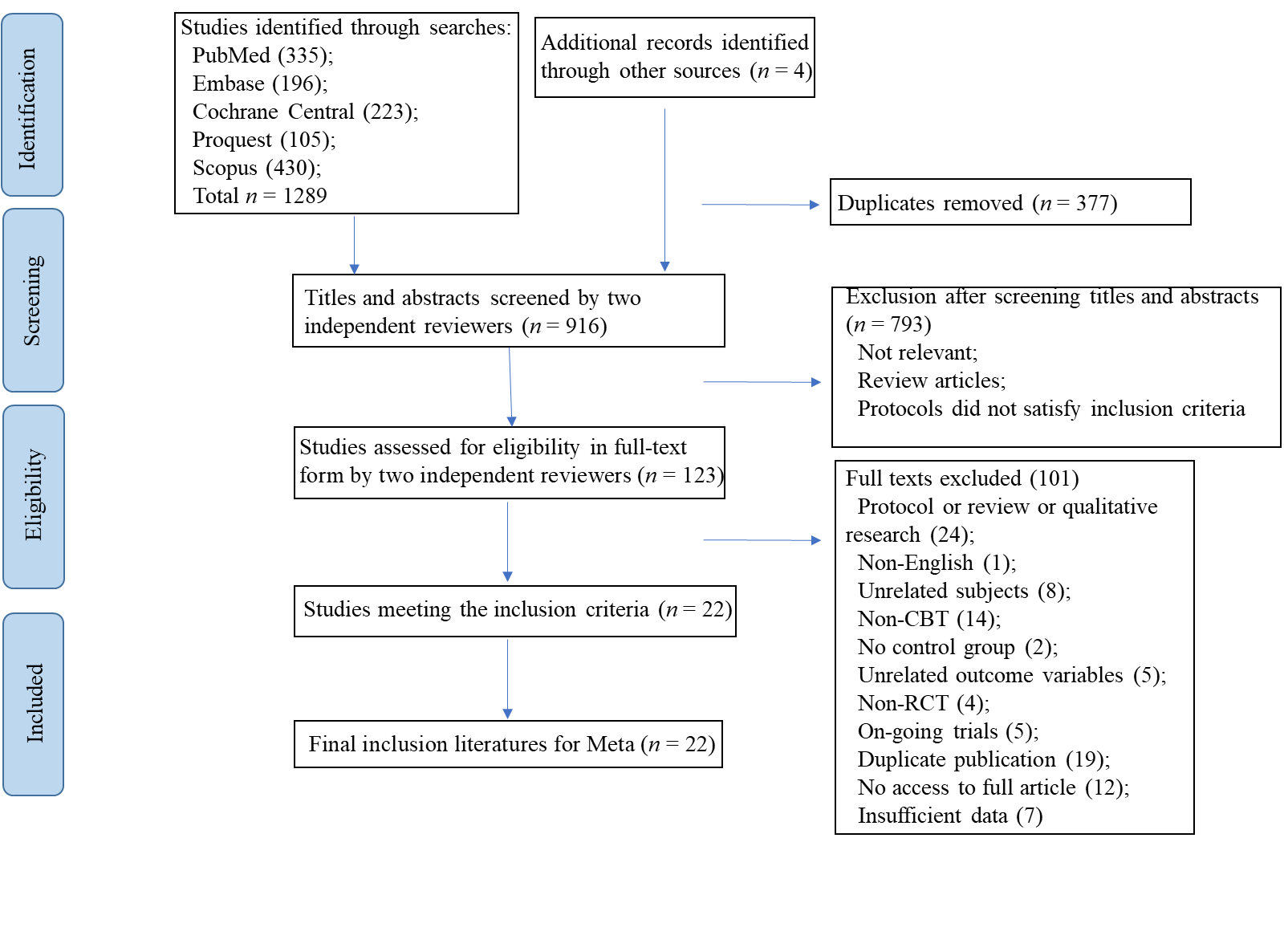 Figure 1 PRISMA flow diagram. CBT: Cognitive behavioral therapy; RCT: Randomized controlled trial.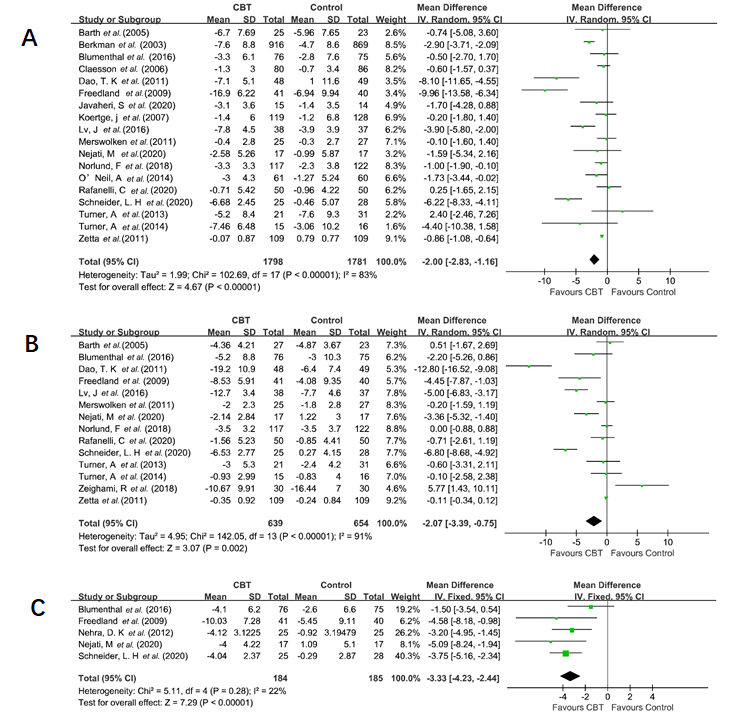 Figure 2 Forest plots of the effects of cognitive behavioral therapy-based interventions. A: Depression symptom; B: Anxiety symptom; C: Stress symptom. CBT: Cognitive behavioral therapy; CI: Confidence interval.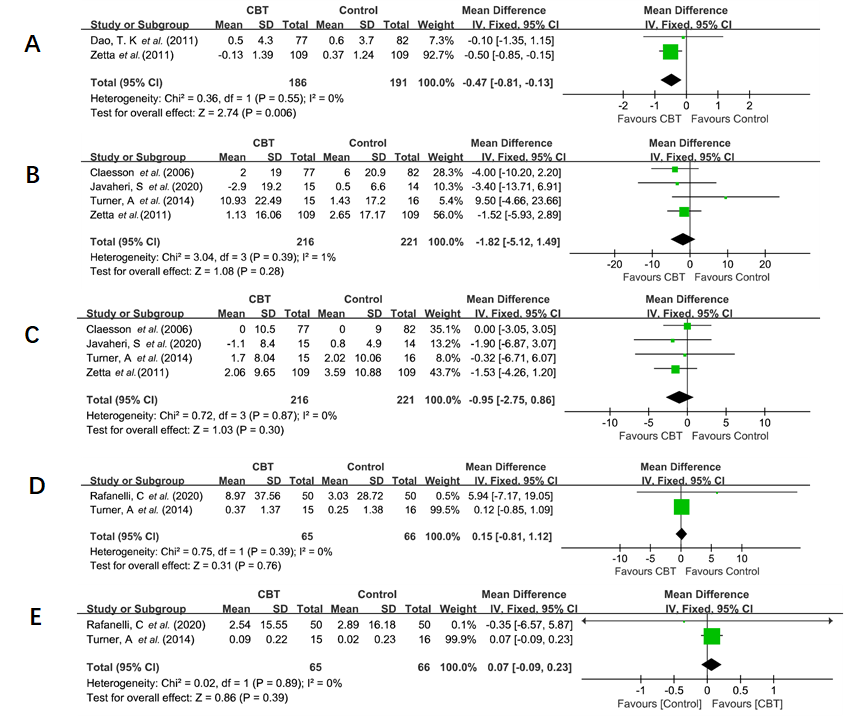 Figure 3 Forest plots of the effects of cognitive behavioral therapy-based interventions. A: Body mass index; B: Systolic blood pressure; C: Diastolic blood pressure; D: Total cholesterol; E: High-density lipoprotein cholesterol. CBT: Cognitive behavioral therapy; CI: Confidence interval.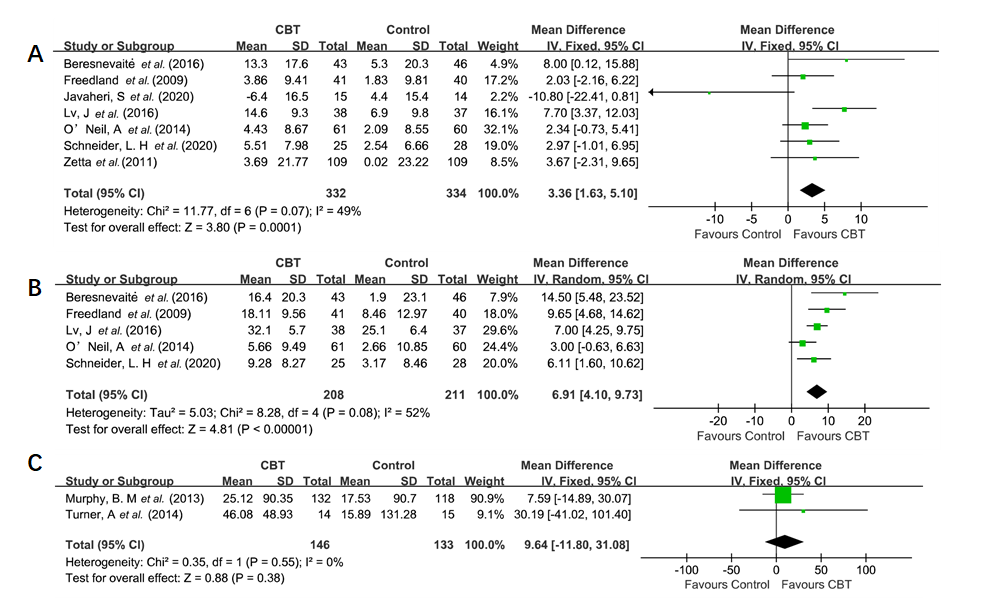 Figure 4 Forest plots of the effects of cognitive behavioral therapy-based interventions. A: Physical function; B: Mental function; C: 6-min walk distance. CBT: Cognitive behavioral therapy; CI: Confidence interval.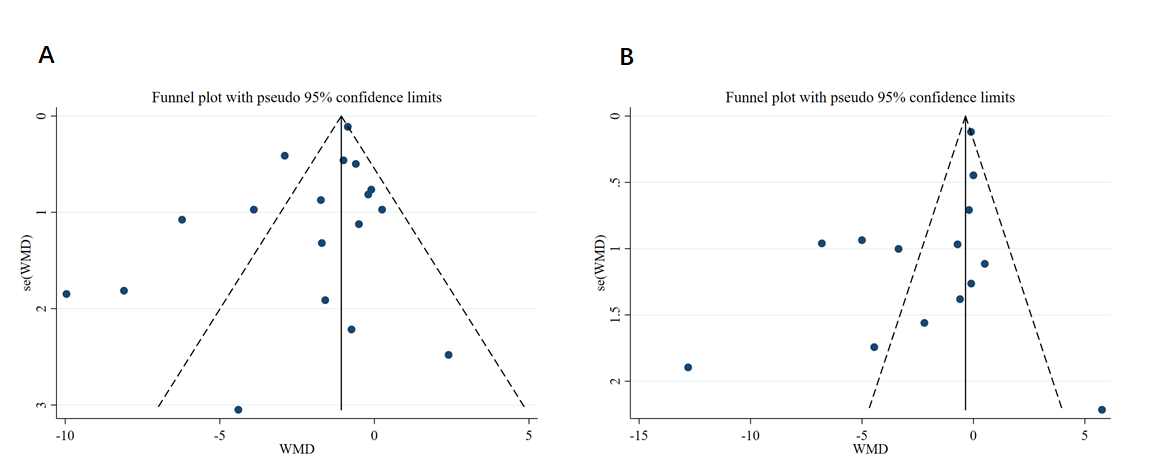 Figure 5 Funnel plots. A: Depression symptom; B: Anxiety symptom. WMD: Weighted mean difference.Table 1 Characteristics of randomized controlled trials included in this meta-analysis1I = Cognitive behavioral therapy (CBT) + usual care (UC); C1 = Supportive stress management (SSM) + UC; C2 = UC.2I = Cognitive-behavioral group intervention; C1 = Cognitive therapy in groups; C2 = UC.3I = CBT; C1 = Eye movement desensitization reprocessing; C2 = control group.Outcome: (1) Physiological factors (BMI, blood pressure, blood lipid profile: LDL-C, HDL-C, TG, TC); (2) Psychological factors (depression, anxiety, and stress symptoms); (3) QOL; (4) Exercise endurance; and (5) Cardiac rehabilitation. UC: Usual care; SSM: Supportive stress management; EMDR: Eye movement desensitization reprocessing; CBTG: Cognitive-behavioral group intervention; MI: Myocardial infarction; AMI: Acute myocardial infarction; PCI: Percutaneous coronary intervention; CABG: Coronary artery bypass grafting; ACS: Acute coronary syndrome; PTCA: Percutaneous transluminal coronary angioplasty; AP: Angina pectoris; iCBT: Internet-cognitive behavioral therapy; CR: Cardiac rehabilitation; SMT: Stress management training; WBT: Well-being therapy; CM: Clinical management; BI: No further intervention; NR: No report; BDI: Beck Depression Inventory; HADS: Hospital Anxiety and Depression Scale; SF-36: 36-Item Short Form Health Survey; BDI-II: Beck Depression Inventory II; STAI: State-Trait Anxiety Inventory; PSS: Perceived Stress Scale; GHQ: General Health Questionnaire; ELSS: The Everyday Life Stress Scale; CPRS-S-A: Comprehensive Psychopathological Rating Scale Self-Affective; SF-12: Short Form-12 Health Survey; BAI: Beck Anxiety Inventory; PHQ-8: Patient Health Questionnaire-8; HAM-D: Hamilton Depression Rating Scale; HAM-A: Hamilton Anxiety Scale; CROQ-PTCA-POST: Coronary Revascularization Outcome Questionnaire; 6MWT: 6-Minite Walk Distance Test; DASS-21: Depression Anxiety, Stress Scales; PHQ-9: Patient Health Questionnaire-9; SQ: Symptom Questionnaire; GAD-7: General Anxiety Disorder 7-Item.Table 2 Total effect of cognitive behavioral therapy -based interventions on depression, anxiety, stress symptoms, body mass index, blood pressure, total cholesterol, high-density lipoprotein cholesterol, quality of life, and 6-min walk test distanceaP < 0.05 bP < 0.01 cP < 0.001.MD: Mean difference; SMD: Standard mean difference; BMI: Body mass index; TC: Total cholesterol; HDL-C: High-density lipoprotein cholesterol; CI: Confidence interval.Table 3 Subgroup analysis on the effect of cognitive behavioral therapy-based interventions on depression symptomsaP < 0.05.bP < 0.01.cP < 0.001.MD: Mean difference; SMD: Standard mean difference; CI: Confidence interval.Table 4 Subgroup analysis on the effect of cognitive behavioral therapy-based interventions on anxiety symptomsaP < 0.05.bP < 0.01.cP < 0.001.MD: Mean difference; SMD: Standard mean difference; CI: Confidence interval.Table 5 Egger's regression analysis on publication biasBMI: Body mass index; HDL: High-density lipoprotein; CI: Confidence interval.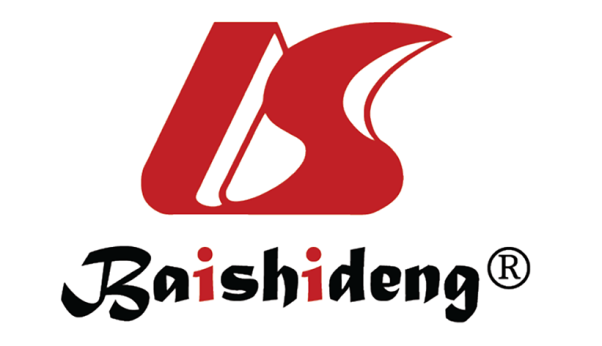 Published by Baishideng Publishing Group Inc7041 Koll Center Parkway, Suite 160, Pleasanton, CA 94566, USATelephone: +1-925-3991568E-mail: bpgoffice@wjgnet.comHelp Desk: https://www.f6publishing.com/helpdeskhttps://www.wjgnet.com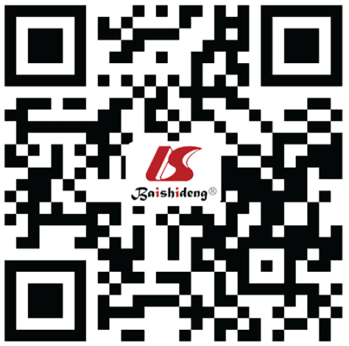 © 2021 Baishideng Publishing Group Inc. All rights reserved.Ref.CountrySample size (I/C)Gender: female, n (%)Age (mean ± SD)CHD diagnosisInterventionFormatManualControl groupOutcomeMeasurementDrop-out rate (%)Quality of articleBarth et al[29], 2005Germany59 (27/32)I: 5 (18.50) C: 9 (28.10)I: 60.81 ± 11.06 C: 55.62 ± 10.05MI; CABG; PTCA; Unstable Angina PectorisCBT based interventionIndividualYesUC(2)BDI; HADSI: 0.00 C: 12.507 (moderate)Beresnevaitė et al[24], 2016Lithuania150 (79/71)I: 13 (30.20) C: 14 (30.40)I: 56.70 ± 10.20 C: 59.10 ± 11.10CABG; valve replacement; valve repair surgeryCBTIndividualYesUC(3), (5)SF36I: 45.57 C: 35.214 (moderate)Berkman et al[14], 2003United States2481 (1238/1243)I: 532 (43.00) C: 552 (44.00)I: 61.00 ± 12.60 C: 61.00 ± 12.50MICBTIndividual + groupNoUC(2)BDII: 7.51 C: NR7 (moderate)Blumenthal et al[30], 2016United States151 (76/75)I: 31 (41.00) C: 24 (32.00)I: 61.80 ± 10.80 C: 60.40 ± 10.60ACS; stable angina; coronary revascularizationCR + SMTGroupNoCR(2), (3)BDI-II; STAI; PSS; GHQI: 3.95 C: 4.007 (moderate)Claesson et al[31], 2006Sweden198 (101/97)I: 101 (100.00) C: 97 (100.00)I: 59.40 ± 9.30 C: 62.20 ± 7.70AMI; CABG; coronary angioplasty; angina pectorisCBT based interventionGroupNoUC(1), (2), (3), (5)ELSS; CPRS-S-AI: 23.76 C: 15.466 (moderate)Dao et al[32], 2011United States100 (50/50)I: 11 (22.90) C: 10 (20.40)I: 62.80 ± 11.80 C: 64.20 ± 11.90A CAD diagnosis and were scheduled to undergo a first-time CABGCBTIndividualNoUC(2), (3)BDI-II; STAI SF12I: 4.00 C: 4.006 (moderate)Freedland et al[33], 2009United States123 (41/42/40)1I: 23 (56.00) C1: 21 (50.00) C2: 17 (43.00)I: 62.00 ± 11.00 C1: 59.00 ± 10.00 C2: 61.00 ± 9.00CABGCBT + UCIndividualYesSSM+ UC; UC(2), (3)BDI; BAI PSS; SF36I: 2.44 C1: 11.90 C2: 7.507 (moderate)Javaheri et al[34], 2020United States34 (18/16)I: 7 (38.89) C: 2 (12.50)I: 70.30 ± 10.00 C: 72.90 ± 9.20MI; coronary artery revascularization; angiographically documented stenosis of a major coronary arteryGeneral sleep education + web-based CBTIndividualNoWait-list(1), (2), (3)PHQ-8; Duke Health ProfileI: 16.67 C: 11.115 (moderate)Koertge et al[38], 2008Sweden247 (119/128)I: 119 (100.00) C: 128 (100.00)I: 61.36 ± 9.10 C: 62.73 ± 8.72AMI; PCI; CABGCBT based interventionGroupNoUC(2)BDII: 17.65 C: 20.317 (moderate)Lv et al[25], 2016China75 (38/37)I: 12 (31.58) C: 10 (27.03)I: 52.40 ± 6.30 C: 52.00 ± 6.20PCICBT + UCIndividualNoUC(2), (3)HAM-D HAM-A CROQ-PTCA-POSTI: 0.00 C: 0.006 (moderate)Merswolken et al[36], 2011Germany62 (30/32)I: 6 (24.00) C: l8 (30.00)I: 62.50 ± 8.30 C: 59.80 ± 7.50 MI; angiographically documented CHDCBT based interventionGroupNoBlank control(2)HADSI: 16.67 C:15.635(moderate)Murphy et al[37], 2013Australia275 (139/136)I: 15 (10.79) C: 22 (16.18)I: 58.02 ± 8.87 C: 59.92 ± 9.27MI; CABG; PCICBTGroupYesUC(1), (4), (5)6MWTI: 14.39 C: 16.917 (moderate)Nehra et al[26], 2012India50 (25/25)NRNRMI; APCBTIndividualNoUC(2)PSSI: 0.00 C: 0.005 (moderate)Nejati et al[27], 2020Iran51 (17/17/17)2I: 7 (41.18) C1: 4 (23.53) C2: 5 (29.41)I: 59.00 ± 10.48 C1: 57.00 ± 9.17 C2: 58.00 ± 9.77CABG; coronary angiographyCBTGGroupNoCTG; UC(2)BDI-II; DASS-21I: 0.00 C: 0.006 (moderate)Norlund et al[38], 2018Sweden239 (117/122)I: 44 (37.60) C: 36 (29.50)I: 58.40 ± 9.00 C: 60.80 ± 7.80MIiCBTIndividualNoUC(2)HADSI: 17.95 C: 5.747 (moderate)O’Neil et al[39], 2014Australia121 (61/60)I: 16 (26.20) C:14 (23.30)I: 61.00 ± 10.20 C: 58.90 ± 10.70ACS; unstable anginaCBT based intervention(telephone)IndividualNoUC(2), (3)PHQ-9;SF-12I: 13.11 C: 11.679 (high)Rafanelli et al[16], 2020Italy100 (50/50)I: 19 (38.00) C: 12 (24.00)I: 57.64 ± 9.99 C: 60.02 ± 10.94MI; unstable anginaCBT + WBTIndividualNoCM(1), (2), (5)SQI: 16.00 C: 20.007 (moderate)Schneider et al[40], 2020Canada53 (25/28)I: 12 (48.00) C: 19 (67.90)I: 56.72 ± 11.90 C: 59.29 ± 6.93MI; unstable anginaiCBTIndividualNoWait-list(2), (3)PHQ-9;GAD-7; DASS-21;SF-12I: 12.00 C: 7.147 (moderate)Turner et al[18], 2013Australia57 (25/32)I: 6 (24.00) C: 5 (28.13)I: 61.00 ± 11.00 C: 62.00 ± 9.00ACS; PCI; CABGCBTGroupYesBI(2)BDI-II;HADS-AI: 16.00  C: 3.137 (moderate)Turner et al[41], 2014Australia42 (21/21)I: 3 (14.29) C: 6 (28.57)I: 55.60 ± 8.80 C: 57.00 ± 11.20AMI; CABG; PCIiCBTGroupYesUC(1), (2), (4)BDI-II; HADS-A 6MWTI: 28.57 C: 23.815 (moderate)Zeighami et al[28], 2018Iran90 (30/30/30)3I: 10 (33.33) C1: 9 (29.90) C2: 12 (40.10)47.62 ± 8.93MICBTNrNoEMDR(2)BAINR4 (moderate)Zetta et al[42], 2011United Kingdom233 (116/117)I: 31 (28.00) C: 38 (35.00)I: 64.80 ± 10.04 C: 65.94 ± 9.96 AnginaCBT based interventionIndividualNoUC(1), (2), (3)HADS; SF-36I: 6.03 C: 6.847 (moderate)IndexOutcomes: Post-to pre-treatment effectOutcomes: Post-to pre-treatment effectOutcomes: Post-to pre-treatment effectOutcomes: Post-to pre-treatment effectOutcomes: Post-to pre-treatment effectOutcomes: Post-to pre-treatment effectOutcomes: Post-to pre-treatment effectOutcomes: Post-to pre-treatment effectIndexStudies, nParticipantI2 % (P value)Q-testMD (95%CI)P valueSMD (95%CI)P valueDepression18357983 (< 0.001)102.69-2.00 (-2.83, -1.16)c< 0.001-0.42 (-0.60, -0.24)c< 0.001Anxiety14129391 (< 0.001)142.05-2.07 (-3.39, -0.75)b0.002 -0.42 (-0.72, -0.11)b0.008Stress536922 (0.280)5.11-3.33 (-4.23, -2.44)c< 0.001-0.62 (-0.83, -0.40)c< 0.001BMI23770 (0.550)0.36-0.47 (-0.81, -0.13)b0.006 -0.23 (-0.43, -0.02)a0.030Systolic pressure44371 (0.390)3.04-1.82 (-5.12, 1.49)0.280-0.10 (-0.29, 0.09)0.290Diastolic pressure44370 (0.870)0.72-0.95 (-2.75, 0.86)0.300-0.09 (-0.28, 0.09)0.330TC21310 (0.390)0.750.15 (-0.81, 1.12)0.7600.15 (-0.19, 0.50)0.380HDL-C21310 (0.890)0.020.07 (-0.09, 0.23)0.3900.05 (-0.29, 0.40)0.760Physical function766649 (0.070)11.773.36 (1.63, 5.10)c0.0000.27 (0.12, 0.43)b0.001Mental function541952 (0.080)8.286.91 (4.10, 9.73)c< 0.0010.71 (0.41, 1.00)c< 0.0016-minute walk test distance22790 (0.550)0.359.64 (-11.80, 31.08)0.3800.11 (-0.13, 0.34)0.380SubgroupsDepressive symptom: Post- to pre-treatment effectDepressive symptom: Post- to pre-treatment effectDepressive symptom: Post- to pre-treatment effectDepressive symptom: Post- to pre-treatment effectDepressive symptom: Post- to pre-treatment effectDepressive symptom: Post- to pre-treatment effectDepressive symptom: Post- to pre-treatment effectSubgroupsStudies (n)Participants (n)I2 % (P value)Q-testMD (95%CI)SMD (95%CI)P value (between)Treatment form0.030    Group8258172 (0.001)24.86-0.96 (-2.16, 0.24)-0.17 (-0.32, -0.02)a    Individual10106188 (< 0.001)75.51-2.97 (-4.33, -1.62)c-0.66 (-0.97, -0.35)cTreatment course0.200    ≥ 12 wk11319481 (< 0.001)51.97-1.28 (-2.07, -0.50)b-0.34 (-0.54, -0.14)c    < 12 wk628868 (0.008)15.69-2.83 (-5.08, -0.57)a-0.54 (-1.05, -0.02)aDuration of a session0.070    ≥ 50 min11278884 (< 0.001)62.43-2.25 (-3.68, -0.81)b-0.34 (-0.55, -0.13)b    < 50 min343913 (0.320)2.30-0.86 (-1.36, -0.35)c-0.46 (-1.11, 0.19)Number of sessions0.330    ≥ 109287682 (< 0.001)43.75-1.62 (-2.76, -0.49)b-0.28 (-0.45, -0.12)c    < 10848580 (< 0.001)35.88-2.90 (-5.22, -0.59)a-0.50 (-0.92, -0.09)bTreatment delivery way0.410    Remote547381 (0.000)20.63-2.73 (-4.78, -0.67)b-0.58 (-0.97, -0.19)b    Face to face13310685 (< 0.001)77.45-1.77 (-2.78, -0.77)c-0.37 (-0.59, -0.16)cManual available0.610    Yes421284 (0.000)19.24-3.27 (-9.09, 2.55)-0.39 (-1.07, 0.30)    No14336783 (< 0.001)76.32-1.76 (-2.56, -0.96)c-0.42 (-0.62, -0.23)cDrop-out0.610    ≥ 20%219734 (0.220)1.51-1.31 (-4.21, 1.59)-0.23 (-0.51, 0.05)    < 20%16338285 (< 0.001)100.58-2.10 (-3.04, -1.17)c-0.44 (-0.64, -0.24)cPsycho-education strategies0.440    Important15336782 (< 0.001)76.48-1.78 (-2.59, -0.97)c-0.40 (-0.59, -0.21)c    Not important321292 (< 0.001)24.52-4.60 (-11.79, 2.58)-0.54 (-1.37, 0.28)Behavioral strategies0.005    Important13331587 (< 0.001)95.77-2.48 (-3.47, -1.48)c-0.52 (-0.73, -0.31)c    Not important526411 (0.340)4.50-0.30 (-1.45, 0.85)-0.05 (-0.30, 0.20)Cognitive strategies0.670    Important16344885 (< 0.001)99.64-2.11 (-2.99, -1.23)c-0.45 (-0.64, -0.26)c    Not important213153 (0.150)2.11-1.18 (-5.38, 3.03)-0.14 (-0.65, 0.37)Affective strategies0.005    Important24130 (0.680)0.18-0.49 (-1.32, 0.34)-0.09 (-0.29, 0.10)    Not important16316685 (< 0.001)100.55-2.32 (-3.30, -1.33)c-0.47 (-0.68, -0.27)cInterpersonal strategies0.230    Important4242280 (0.002)15.31-1.29 (-2.67, 0.09)-0.21 (-0.37, -0.05)b    Not important14115784 (< 0.001)80.72-2.40 (-3.55, -1.25)c-0.52 (-0.79, -0.24)cBody directed strategies0.070    Important9287670 (0.001)26.46-1.20 (-1.91, -0.49)c-0.33 (-0.53, -0.12)b    Not important970388 (< 0.001)66.33-3.47 (-5.84, -1.10)b-0.54 (-0.92, -0.17)bHomework assignment strategies0.890    Important6231483 (< 0.001)29.48-2.07 (-3.75, -0.38)b-0.32 (-0.60, -0.05)a    Not important12126580 (< 0.001)55.64-1.93 (-2.96, -0.90)c-0.47 (-0.74, -0.20)cSubgroupsAnxiety symptom: Post- to pre-treatment effectAnxiety symptom: Post- to pre-treatment effectAnxiety symptom: Post- to pre-treatment effectAnxiety symptom: Post- to pre-treatment effectAnxiety symptom: Post- to pre-treatment effectAnxiety symptom: Post- to pre-treatment effectAnxiety symptom: Post- to pre-treatment effectSubgroupsStudies (n)Participant (n)I2 % (P value)Q-testMD (95%CI)SMD (95%CI)P value (between)Treatment form0.100    Group532050 (0.090)7.96-1.24 (-2.63, 0.15)-0.27 (-0.57, 0.04)    Individual891394 (< 0.001)123.83-3.25 (-5.17, -1.32)b-0.62 (-1.05, -0.18)bTreatment course0.280    ≥ 12 wk893573 (0.001)25.76-0.73 (-1.69, 0.23)-0.16 (-0.40, 0.08)    < 12 wk526190 (< 0.001)38.38-2.47 (-5.48, 0.54)-0.63 (-1.37, 0.12)Duration of session0.050    ≥ 50 min965289 (< 0.001)71.35-2.49 (-4.88, -0.09)a-0.43 (-0.86, -0.00)    < 50 min23180 (0.540)0.38-0.12 (-0.35, 0.11)-0.13 (-0.35, 0.09)Number of session0.150    ≥ 10661779 (0.000)23.89-0.98 (-2.77, 0.80)-0.18 (-0.54, 0.18)    < 10745892 (< 0.001)70.66-3.50 (-6.42, -0.58)a-0.66 (-1.23, -0.10)aTreatment delivery way0.390    Remote438394 (< 0.001)51.28-0.59 (-4.68, 3.51)-0.29 (-1.17, 0.59)    Face to face1091090 (< 0.001)88.49-2.54 (-4.17, -0.90)b-0.47 (-0.78, -0.16)bManual available0.200    Yes421450 (0.110)6.03-0.86 (-2.73, 1.02)-0.19 (-0.52, 0.13)    No10107993 (< 0.001)135.85-2.48 (-4.12, -0.84)b-0.52 (-0.91, -0.12)aPsycho-education strategies0.140    Important10102193 (< 0.001)128.71-2.71 (-4.29, -1.13)c-0.57 (-0.95, -0.19)b    Not important427277 (0.004)13.30-0.14 (-3.14, 2.86)-0.03 (-0.54, 0.48)Behavioral strategies0.003     Important999894 (< 0.001)134.13-3.46 (-5.33, -1.60)c-0.67 (-1.07, -0.27)b    Not important529547 (0.110)7.570.13 (-1.27, 1.54)0.05 (-0.26, 0.36)Cognitive strategies0.020     Important11110293 (< 0.001)134.22-2.84 (-4.37, -1.31)c-0.57 (-0.91, -0.22)b    Not important319172 (0.030)7.261.06 (-1.95, 4.06)0.16 (-0.37, 0.69)Interpersonal strategies0.190     Important239046 (0.180)1.84-0.59 (-2.50, 1.32)-0.09 (-0.31, 0.13)    Not important1290392 (< 0.001)140.01-2.30 (-4.01, -0.59)b-0.48 (-0.86, -0.10)aBody directed strategies0.150     Important569467 (0.020)12.22-0.64 (-1.51, 0.22)-0.19 (-0.43, 0.05)    Not important959991 (< 0.001)87.09-2.73 (-5.43, -0.02)-0.50 (-1.01, 0.00)Homework assignment strategies0.640     Important552991 (< 0.001)45.80-2.60 (-5.42, 0.23)-0.61 (-1.17, -0.04)a    Not important976491 (< 0.001)84.86-1.79 (-3.62, 0.04)-0.31 (-0.72, 0.09)VariablesTP value95%CIDepression symptom-0.750.467-2.60, 1.25Anxiety symptom-1.370.196-7.36, 1.68Stress symptom-4.420.021-9.65, -1.57BMI---Systolic pressure0.780.516-4.71, 6.80Diastolic pressure-0.240.836 -3.48, 3.12Total cholesterol---HDL---Physical function-0.230.829-5.76, 4.83Mental function2.030.135-3.83, 17.406-min walk distance---